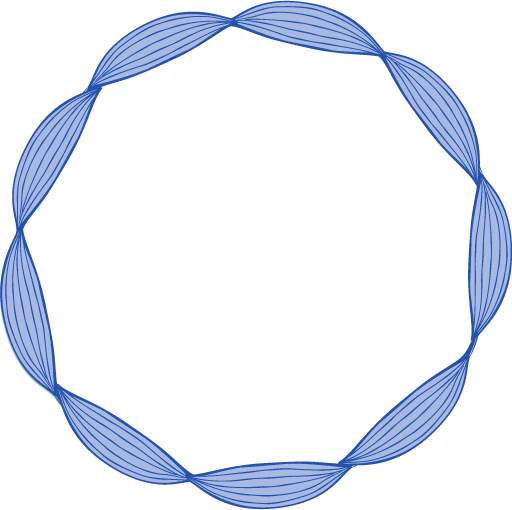 登録団体交流会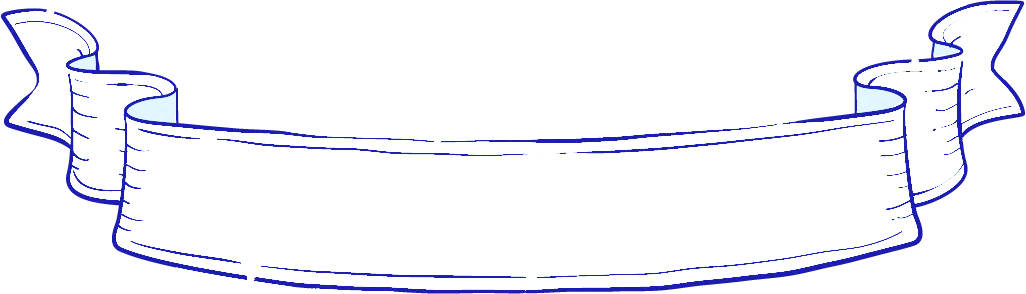 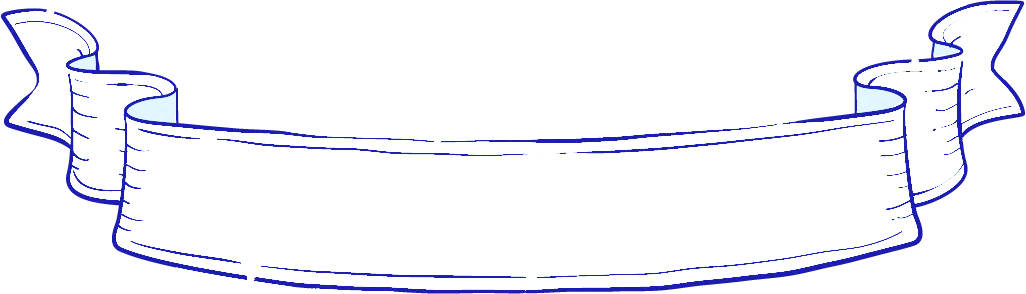 　自分たちのまちを自分たちでよくするために、地域の課題に取り組んでいるＭサポの登録団体の交流会を開催します。人と出会い、交流し、情報を交換、その中から新たな関係が生まれ、活動のヒントを見つけ、団体活動に活かすことを目指す場です。ぜひこの機会にご参加ください。２０２０年３月２８日（土）１１：００ ～ １２：００（終了予定）Ｍサポ交流スペースウェブ申込み、または、裏面の申込書を、窓口、メール、ＦＡＸでお申込みください。３月２１日（土） ５０名程度（先着順）